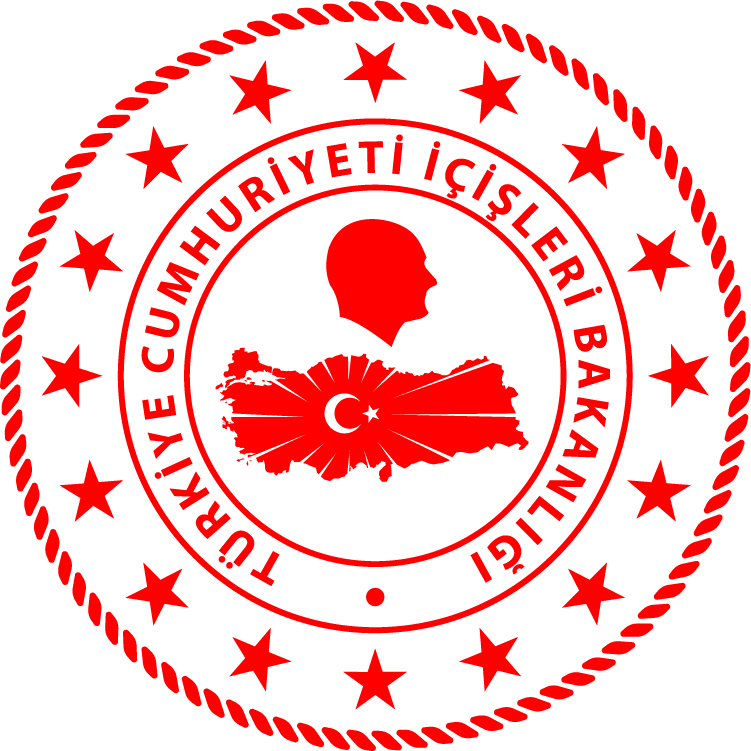 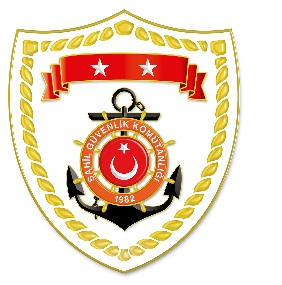 Aegean Region*Statistical information given in the table may vary because they consist of data related incidents which were occured and turned into search and rescue operations.The exact numbers at the end of the related month is avaliable on sg.gov.tr/irregular-migration-statisticsNUDATELOCATION/PLACE AND TIMEIRREGULAR MIGRATION ASSETTOTAL NUMBER OF APPREHENDED FACILITATORS/SUSPECTTOTAL NUMBER OF RESCUED
MIGRANTS/PERSONNATIONALITY OF RESCUED/APPREHENDED MIGRANTS ON THE BASIS OF DECLARATION130 July 2020Off the Coast of  
MUĞLA/Bodrum
05.30Inflatable Boat-11 Iran231 July 2020Off the Coast of  
ÇANAKKALE/Ayvacık
21.24Inflatable Boat-3714 Kongo, 9 Afghanistan, 
5 Guinea, 4 Senegal, 3 Ghana, 
1 Cameroon, 1 Gambia301 August 2020Off the Coast of  
BALIKESİR/Ayvalık
10.45Inflatable Boat-4025 Afghanistan, 13 Eritrea,
 2 Senegal401 August 2020Off the Coast of  
İZMİR/Karaburun
06.30Inflatable Boat-4114 Kongo, 14 Somali, 
11 South Africa, 2 Syria501 August 2020Off the Coast of  
MUĞLA/Marmaris
11.25Fiber Boat2 Ukraine6324 Iran, 11 Pakistan, 
10 Afghanistan, 8 Syria, 6 Iraq, 
4 Palestine,601 August 2020Off the Coast of  
BALIKESİR/Ayvalık
12.05Inflatable Boat-34 33 Somali, 1 Syria703 August 2020Off the Coast of  
MUĞLA/Marmaris
06.29Inflatable Boat-3722 South Africa, 13 Liberia, 
1 Brazil, 1 Mali